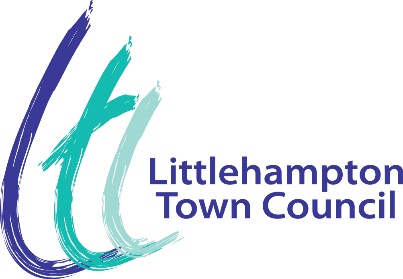 Littlehampton Town Council – New Youth CentreLittlehampton Town Council is inviting tenders to act as Employer’s Agent for the construction of the New youth Centre on Eldon Way. This contract is to assist the Town Council in all aspects of this project, ensuring compliance to CDM regulations 2015 and progress the project through the RIBA stages. The successful applicant must be available to commence contract on the 17th of August 2020. Interested parties are invited to submit tenders using the Contracts Finder website at: https://www.gov.uk/contracts-finder This is an online tool which displays public contract opportunities above the £10,000 threshold. Applications in response to the service specification are invited by the closing date of 31st of July 2020 at 16:30.The Town ClerkLittlehampton Town Council